Конспект занятия по ФЭМП в подготовительной к школе группе.Тема: Полезные экономические навыки и привычки в бытуПрограммное содержание: Подвести детей к правильному распределению доходов в семье. Дать понятие об экономии, о назначении копилок, их помощи в экономии денег.Упражнять в определении времени с точностью до получаса, в определении времени в 24-часом формате.Закрепить временные представления: времена года, месяцы зимы и весны, дни недели и их последовательность.Закрепить знания о составе чисел из десятков, единиц, их последовательности и написании из цифр, о составе числа из 2 меньших.Упражнять в счете в пределах 20.Упражнять в ориентировке право-лево.Материалы и оборудование: презентация для мультимедийной доски (иллюстрации в конспекте), задание на листочке для каждого ребенка «Нарисуй, который час», монетки 12 штук Ход занятия: Разминка игра «Хлопай – топай!» Если дети согласны с утверждением, то они хлопают, если не согласны – топают.- Сейчас на улице весна- Сейчас по календарю весна- Сейчас ночь длиннее дня- 21го марта был день осеннего равноденствия- Сейчас идет третий месяц весны – апрель- После апреля наступит март- март - третий месяц года- сегодня пятница – четвертый рабочий день недели- послезавтра будет понедельник- через 2 дня будет понедельникИгра «Сядет тот, кто ответит правильно»- назови число, которое состоит из 1 десятка и 4 единиц; из 1 десятка и 8 единиц и т.д.- назови числа, которые меньше 8ми; больше 6, но меньше 12 и т.д.- из каких цифр состоит изображение числа 20; 19; 13 и т.д.- назови соседей числа 11, 16, 19 и т.д.Беседа «Полезные экономические навыки и привычки в быту»Ребята, чтобы купить для себя и для вас одежду, продукты, игрушки и еще множество нужных для жизни вещей родителям необходимо работать и получать за это деньги – заработную плату. И будет обидно и неправильно потратить с трудом заработанные деньги зря.Давайте поможем папе потратить зарплату только на действительно необходимые товары и услуги.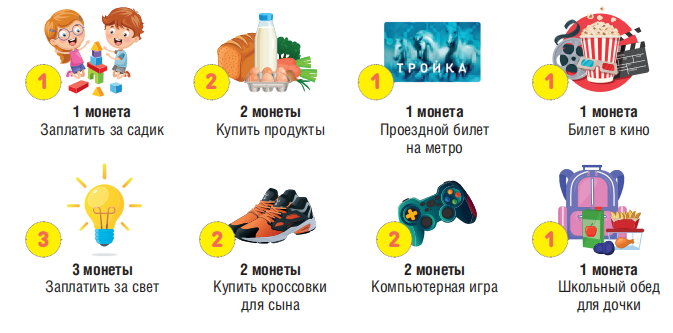 Допустим, что папа заработал условно 10 монет, расположим их на магнитной доске, чтобы легче было считать. А на интерактивной доске вы видите товары и услуги, из которых нужно выбрать действительно нужные для семьи.Ребята, на что обязательно папа должен потратить 10 монеток, а без чего в этом месяце можно обойтись? (дети выбирают варианты, аргументируют свой выбор, откладывают соответствующее количество монет для наглядности). Какой вывод мы можем с вами сделать: трудно или легко распоряжаться деньгами так, чтобы хватило на все необходимое? Когда вы просите родителей купить новую игрушку или что-то вкусное, подумайте, а останутся ли у родителей деньги, чтобы купить продукты, оплатить за детский сад или квартплату.А если после всех покупок у вас остались деньги, нужно их обязательно потратить или можно с ними сделать что-то другое? Как можно поступить с оставшимися деньгами? (можно их отложить, копить) Какой предмет помогает людям, чаще детям, копить деньги? (копилка). Копилки – это такие фигурки, изображающие животных, которые делают из глины с узкой прорезью для монет. Положить в них деньги легко, а достать – труднее. Я вас просила сфотографировать свои копилки, и сейчас мы видим их на экране.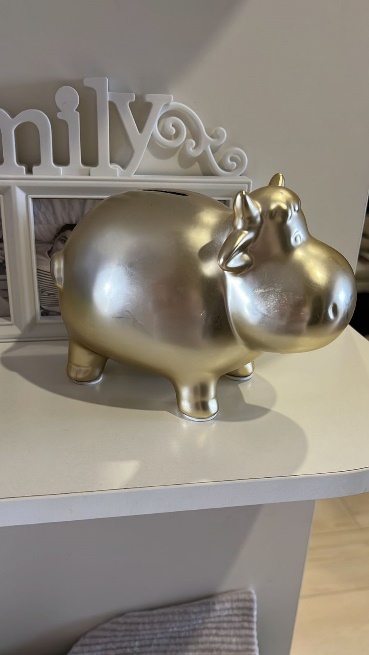 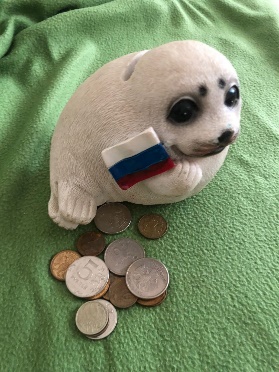 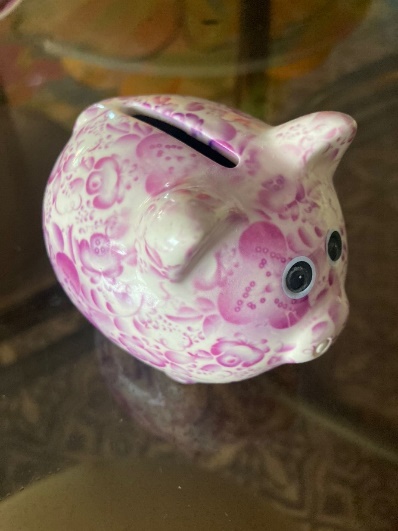 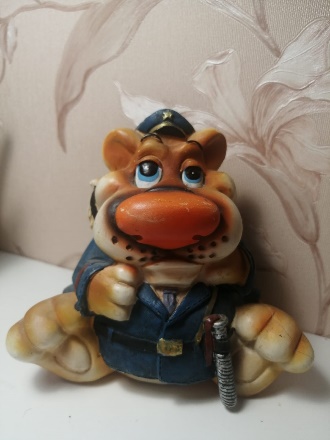 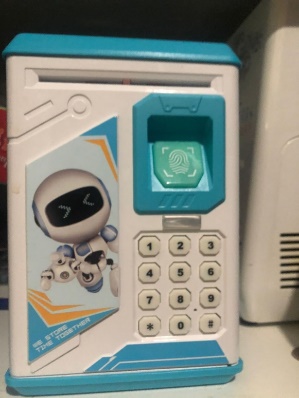 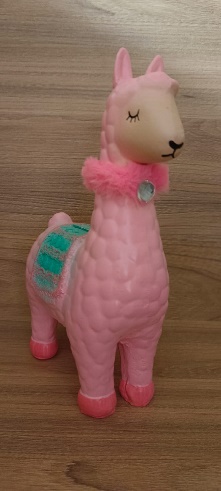 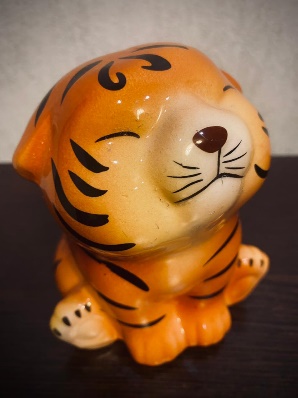 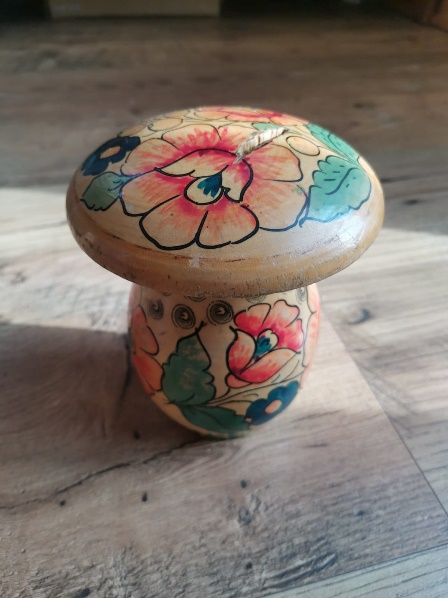 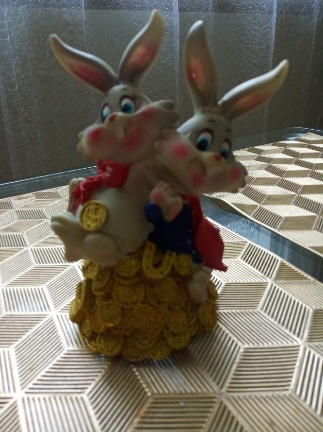 — Ребята, это ваши копилки? Откуда вы берете деньги, чтобы наполнять их? (дарят родные и друзья, родители отдают сдачу от покупок, зарабатываю и пр.) Расскажите, на что вы копите свои деньги? (ответы детей). А на что бы вы ни за что не стали тратить полученные деньги, а отправили их в копилку? Игровое задание «Что можно купить на 18 рублей». Задание на доске.- Представьте, что вы накопили сумму в 18 рублей. Что из нашего магазина вы могли бы купить? Можно купить несколько товаров. Останется ли у вас сколько-то денег или вы потратите все? (варианты детей)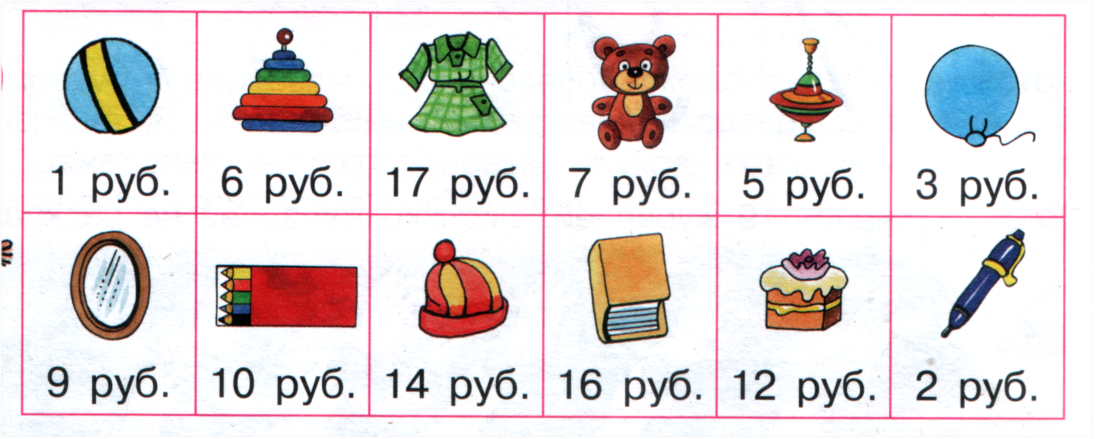 Физкультминутка «Правая – левая».Задания: - поднимите вверх правую руку;- постучите левой ногой;- достаньте левой рукой правое ухо;- согните правую ногу в колене и т.д. Игра «Угадай, сколько монеток в каждой руке» - состав числа 10 (11, 12) из двух меньших. Педагог раскладывает в две руки 10 монет, а дети пытаются угадать, сколько монет в какой руке. Угадавший побеждает. Затем тоже задание с 11 и 12 монетами.Игровое задание «Нарисуй, который час»Детям последовательно предлагаются изображения электронных часов. 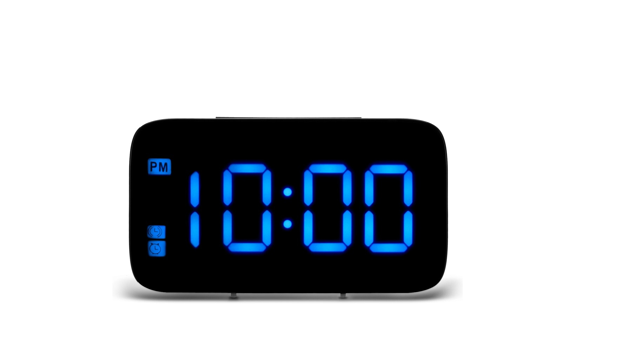 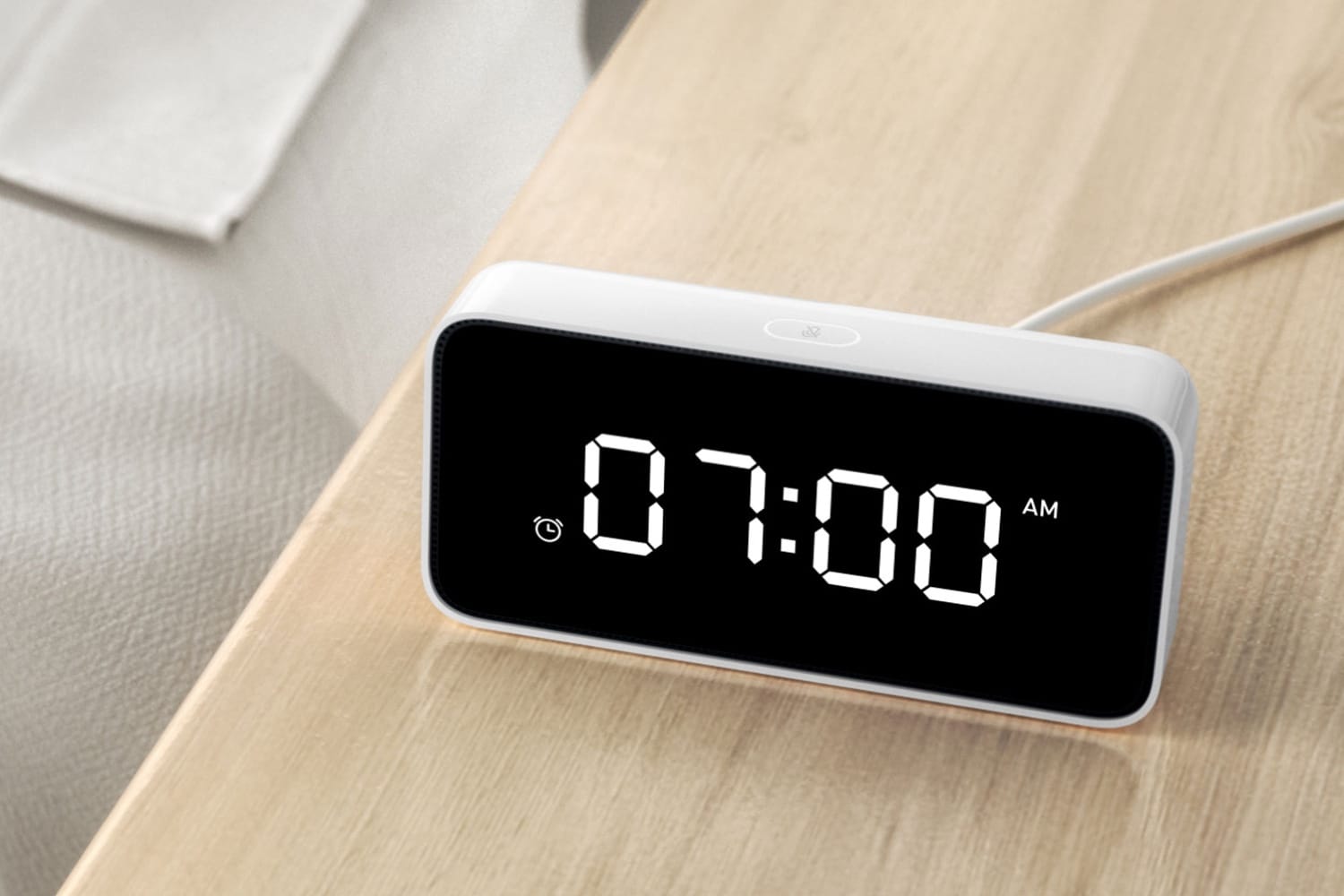 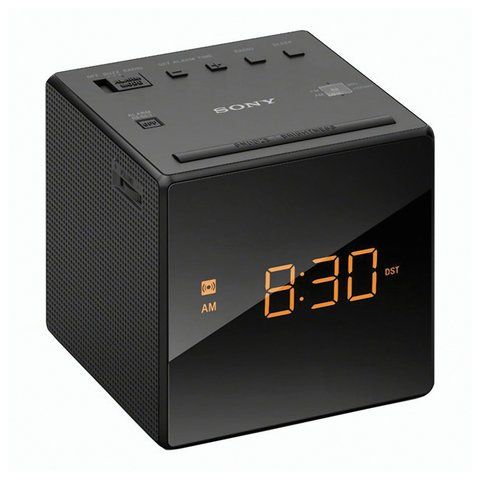 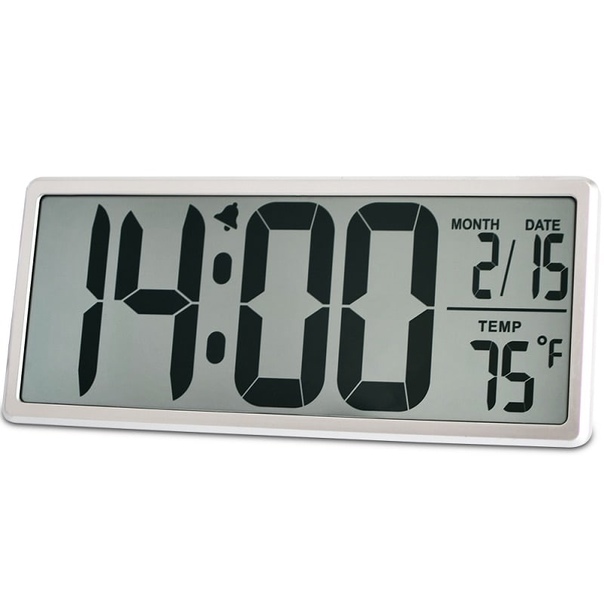 Дети самостоятельно определяют время и обозначают его на индивидуальных листочках с изображением циферблатов без стрелок.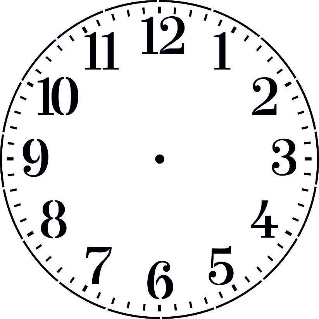 Итог занятия.- кому на занятии было интересно?- какое задание тебе понравилось?- кто узнал что-то новое?- кому было трудно? Какое задание было сложным?